AVISO DE PRIVACIDADSIMPLIFICADOPlan de Manejo de Residuos de Construcción, Mantenimiento y Demolición, de obras no mayores a 1,500 m² (mil quinientos metros cuadrados) de Superficie de terreno y/o construcciónSecretaría de Gestión y Desarrollo Urbano Dirección de Normatividad Ambiental e Imagen/Departamento de Normatividad e Impacto ambientalEL HONORABLE AYUNTAMIENTO DEL MUNICIPIO DE PUEBLA, por conducto de la Secretaría de Gestión y Desarrollo Urbano, con domicilio en 4 poniente No, 1101 esquina 11 Norte Colonia Centro Puebla, Puebla, Código Postal 72000, es responsable del tratamiento de sus datos personales, en los términos de la Ley de Protección de Datos Personales en Posesión de los Sujetos Obligados del Estado de Puebla (de ahora en adelante LPDPPSOEP). ¿Para qué utilizarán mis datos personales? Los datos personales que recabamos, los utilizaremos en el Trámite de Resolución de Plan de Manejo de Residuos de Construcción, Mantenimiento y Demolición, de obras no mayores a 1,500 m² (mil quinientos metros cuadrados) de Superficie de terreno y/o construcción.¿Qué datos personales requerimos para lograr lo anterior?Para los efectos anteriores, requerimos obtener los siguientes datos personales: Personas físicas:Identificativos: Identificación oficial vigente del propietario; o Cédula Profesional; o Pasaporte; o INAPAM, nombre, teléfono, dirección del propietario.Personas morales: Identificativos: Poder notarial y /o Acta Constitutiva e INE del representante legal.¿Cuál es el fundamento legal que nos permite recolectar los datos personales antes señalados? Artículos 4 y 8 fracción XVII de la Ley General del Equilibrio Ecológico y la Protección al Ambiente;Artículos 5 fracciones V, XXI y XXX, 9 fracciones III, IV, 10 fracción XII y 19 fracción VII de la Ley General para la Prevención y Gestión Integral de los Residuos;Artículos 15 y 17 párrafo III del Reglamento de la Ley General para la Prevención y Gestión Integral de los Residuos;Artículos 102, 103, 105 y 121 párrafo primero de la Constitución Política del Estado Libre y Soberano de Puebla;Artículos 5 fracción XII, 6 fracciones XII y XVI de la Ley para la Protección del Ambiente Natural y el Desarrollo Sustentable del Estado de Puebla;Artículos 2 fracciones V, XVIII y XXVII, 9 fracciones III, IV, V BIS, XII y XXI, 10 fracciones II, X, XI, y XX, 11, 16 fracción VII, 26, 30, 32, 39, 41, 42, 43, 48, 52, 58 y 60 de la Ley para la Prevención y Gestión Integral de los Residuos Sólidos Urbanos y de Manejo Especial para el Estado de Puebla;Artículos 3, 4, 5 y 8 párrafo III del Reglamento de la Ley para la Prevención y Gestión Integral de los Residuos Sólidos Urbanos y de manejo Especial para el Estado de Puebla;Artículos 3, 78 fracciones I, IV, XXXVIII, XLV y LXVII, y 206 fracciones II y IV de la Ley Orgánica Municipal;Artículo 25 de la Ley de Ingresos del Municipio de Puebla para el Ejercicio Fiscal 2022;Artículos 657 párrafo CI, 1142, 1363 fracción X, 1366 del Código Reglamentario para el Municipio de Puebla;Artículos 5 fracción IX, 15 fracciones XIV y XXIV, 17 fracciones XIV y XXI. Del Reglamento Interior de la Secretaría de Gestión y Desarrollo Urbano del Honorable Ayuntamiento del Municipio de Puebla.Numeral 7 cláusula TERCERA del Convenio de Colaboración y Concertación que celebra de una parte el Gobierno del Estado de Puebla a través de la Secretaría de Medio Ambiente, Desarrollo Sustentable y Ordenamiento Territorial y por la otra parte el Honorable Ayuntamiento del Municipio de Puebla  a través de la Secretaría de Gestión y Desarrollo Urbano, por el que se concertó que el Ayuntamiento será la autoridad responsable de sustanciar, evaluar y resolver  lo conducente a las solicitudes de evaluaciones de Planes de Manejo de Residuos de Construcción, Mantenimiento y Demolición única y exclusivamente de obras menores a 1,500 m² (mil quinientos metros cuadrados) de superficie de terreno y/o construcción dentro de los límites territoriales del Municipio de Puebla.¿Cómo puedo controlar mis datos personales una vez que se los he entregado?Usted puede ejercer en todo momento, en los términos y condiciones señaladas en la citada ley, los derechos de acceso, rectificación y cancelación, así como oponerse (derechos ARCO) al tratamiento de los mismos; para lograr lo anterior, deberá presentar su solicitud, por medio de la Plataforma Nacional de Transparencia en: https://www.plataformadetransparencia.org.mx/web/guest/inicio o directamente en la Unidad de Transparencia, ubicada en Villa Juárez, No. 4, Colonia La Paz, Puebla, Puebla, C.P. 72160, o por medio del correo electrónico puebla.privacidad@gmail.com. ¿Ustedes pueden comunicar mis datos personales a terceros? No, sus datos personales no serán transferidos a terceros, sin embargo, comunicaremos su información, de manera interna, con otras áreas del Honorable Ayuntamiento del Municipio de Puebla, así como a personas externas. ¿Por cuánto tiempo conservamos su información? Los datos personales serán conservados en nuestros sistemas de datos personales por el tiempo necesario para dar cumplimiento a los fines señalados al inicio de este aviso de privacidad y las acciones judiciales o fiscales que deriven de éstos, lo cual, por regla general, no podrá exceder un período máximo de cinco años, contado a partir de la terminación de esa finalidad. ¿Cuáles son los mecanismos y medios que tengo para manifestar mi negativa para el tratamiento de mis datos personales? Usted puede controlar el uso o divulgación de sus datos personales, enviando un correo electrónico a puebla.privacidad@gmail.com, o bien presentando escrito libre ante la Unidad de Transparencia, ubicada en Villa Juárez, No. 4, Colonia La Paz, Puebla, Puebla. C.P. 72160. ¿Dónde puedo conocer las actualizaciones y cambios del aviso de privacidad? Cualquier modificación al presente Aviso de Privacidad, podrá consultarlo en el sitio de https://bit.ly/3t1EuiB o escaneando el siguiente código QR: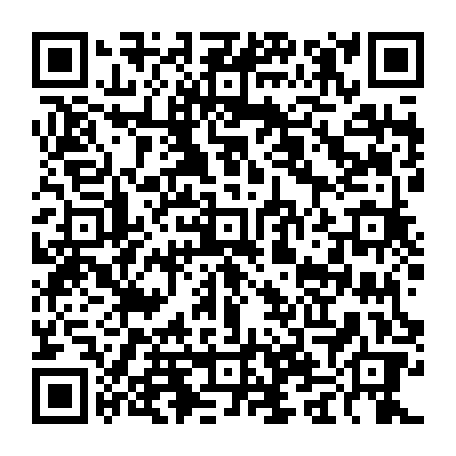 